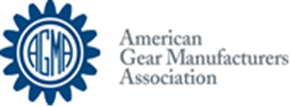               Gearbox System DesignThe Rest of the Story...Everything But the Gears & BearingsINSTRUCTORS:Raymond Drago, P.E.Email: geardoctor@verizon.netSteve CymbalaEmail: steve.cymbala@comcast.netCourse DescriptionThis course focuses the supporting elements of a gearbox that allow gears and bearings to do their jobs most efficiently. Learn about seals, lubrication, lubricants, housings, breathers, and other details that go into designing gearbox systems.It is recommended that you spend a minimum of 1 hour reading and reviewing the material each day.Course Rationale/Students Course Designed to ServeGear design engineers; management involved with the design and manufacture of gearing type components; metallurgists and materials engineers; laboratory technicians; quality assurance technicians; furnace design engineers; and equipment suppliers. Learning ObjectivesDescribe types of housing construction, housing elements (covers, inspection ports, sump, mounting, etc.)Apply drawing practices for housings and related componentsBearing mounting, retention and sealingDescribe election and role of gearbox accessories, such as breathers, filters, screens, sight gages, and other level indication devicesApply the appropriate lubricant selectionApply the lubricant to the rotating elementsDescribe the selection criteria concerning the basic lubricant chemistryDiscuss drawing practices and tolerancing from the designers’ perspectiveLearn about translating the general design from the design manual to the individual component drawings. Required Textbooks (Provided by AGMA)AGMA’s Gearbox System Design by Raymond J. Drago and Steve Cymbala AssignmentsAssignments and learning activities are given and directed at the discretion of the instructor.Weather Delays and CancelationsWe will communicate any cancellations, delays or other concerns for safety prior to class via email, voicemail, and/or text message. Please be sure that we have all pertinent contact information as you travel to your class location.Attendance for Domestic and International StudentsPlease be mindful that these are short, accelerated courses. Attendance is extremely important. If you are going to be absent from any class day, please contact the course coordinator. Plagiarism, Cheating and other types of Misconduct
Plagiarism, cheating and other types of misconduct are unacceptable. Students with Disabilities 
Students requiring assistance and accommodation should complete the Special Accommodation Request form and submit it to Stephanie Smialek, Education Manager at smialek@agma.org. She can be reached at 773-302-8026.Grievance Procedures 
Students who have concerns about the class are encouraged to contact Stephanie Smialek, Education Manager, at smialek@agma.org or 773-302-8026.Outline Changes 
The instructor reserves the right to modify the outline during the course of the class.Links for writing resources:grammar.ccc.commnet.edu/grammarwww.merriam-webster.comLinks for Math resources:www.sosmath.comKhan Academy on www.youtube.com  Links for time management, study skills and note taking resources:www.mindtools.comwww.testakingtips.comLinks for career resources:https://www.agma.org/newsroom/jobs/Industry News:https://www.agma.org/newsroom/industry-news/COURSE INFORMATIONCOURSE OUTLINEHistory                A general overview on types of gearboxesGearbox Function and Layout                An exploration of the gearbox in the power transmission environment. Discover the best                  location of the gearbox for various uses; preparation of detailed design layout of gearboxes;                 and review detailed drawings to get to know all the various parts within a gearbox.Gearbox Style               An overview of the various components within gearboxes: open gearbox, arrangement, type of                gearing, type of support, lubrication, enclosed gearbox arrangement, and types of gearing will                be explored.Lubrication               An introduction to the wide variety of choice in lubrication for gearboxes. Learn thresholds of                  each type, methods of applications; and maintenance of cleanliness of lubricant. Instructor will                provide details on gearbox breathers, oil level indicators, heat exchangers, operation                monitoring instrumentation, health monitoring and instrumentation, oil analysis, and vibration                sensors.Gearbox Housing, Cover and Sump Design               A lesson in setting up your drawings for various parts of the gearbox. Separate drawings should                be prepared for machining, casting, weldment, and other techniques used to produce the final                product. Drawings should always utilize Geometric Dimensioning and Tolerancing (GD&T).               Additional discussion on housing types, shaft seals, lip seals, packing, split seals, pressure                lubrication of gear meshes and bearings, cast oil passages integral with housing and inspection                ports.Gearbox Marking/Identification               A list of the various nameplates and markings used when completing gearboxes.Gearbox Accessories               There are small parts that have small roles that are still important in the ultimate functionality                 of a gearbox. A discussion of breathers, caps, vibration monitoring, lube sample ports and                drain ports, is included here.Provisions for Preservation              Once all the hard work is complete - you need to learn how to package your gearbox to                transport and complete.STUDENT FEEDBACK AND GRADING PROCEDURESCOURSE MANAGEMENTLEARNING  AND  OTHER RESOURCES